««Проектная и исследовательская деятельность как способ формирования метапредметных результатов обучения в условиях реализации ФГОС»  на тему: ВЫБОР ПРОФЕССИИ – ВЫБОР ЖИЗНЕННОГО ПУТИ».Ситуация, сложившаяся в современном обществе, затрудняет для школьников выбор специализированного учебного заведения и будущей профессии. Изучение литературы и существующей практики показывает, что в значительной степени профессиональная ориентация учащихся происходит за счет хаотично усваиваемой ими информации, которую школьники получают из окружающего их социума, домашнего окружения, личных впечатлений, теле-, радиопередач, Интернета, реже - из газет и журналов. Социально-педагогическая задача заключается в объединении и систематизировании этой разрозненной информации.Изменения социально-экономического положения в стране и мире, сложившаяся демографическая ситуация, конкуренция среди образовательных учреждений профессионального образования определяют приоритетные направления деятельности КОГПОАУ ОПТ в совершенствовании профориентации, взаимодействия с социальными партнерами. 01.05.1969 г. вышел совместный приказ Кировского областного территориального управления строительства и областного управления профтехобразования об образовании в г. Омутнинске профессионального училища № 34 с общим контингентом обучающихся 600 человек. А 21.12.2015г. на основании Приказа Министерства образования Кировской области № 5-960 переименовано в Кировское областное государственное профессиональное образовательное автономное учреждение «Омутнинский политехнический техникум».За годы существования ОУ подготовлено более 8 тысяч квалифицированных специалистов.В техникуме работают 12 мастеров производственного обучения, 17 преподавателей общеобразовательных и спец. дисциплин. Наш техникум - это учебно - производственный комплекс, состоящий из двух учебных корпусов, учебных мастерских, общежития, гаражей для учебной техники.Профориентационная работа в техникуме направлена на решение следующих задач:•	Повышение уровня осведомленности школьников о специальностях и профессиях техникума;•	Формирование позитивного имиджа техникума;•	Повышение конкурентоспособности техникума на рынке образовательных услуг;•	Подготовка квалифицированных кадров;•	Создание условий для осознанного профессионального самоопределения и раскрытия способностей личности. Применяемые формы исследовательской/проектной деятельности:- Организационные- Информационно-аналитические- Работа профориентационной направленности с администрацией и педагогическим коллективом школ - Профориентационная работа с обучающимися- Профориентационная работа с родителями/ законными представителями- Работа приёмной комиссии.1 этап – подготовительный в 8-9 классы:- Оказание информационной помощи в оформлении классных стендов по профориентации в школах города, района- Единый день профориентации в Омутнинском районе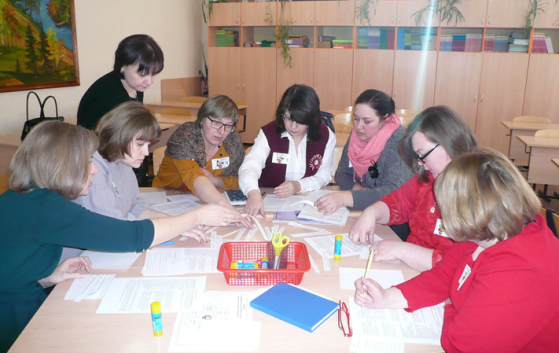 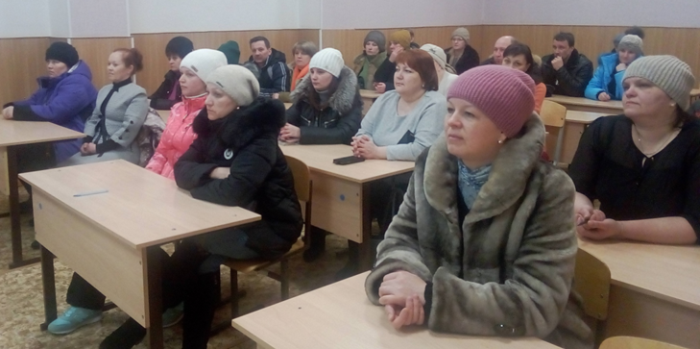 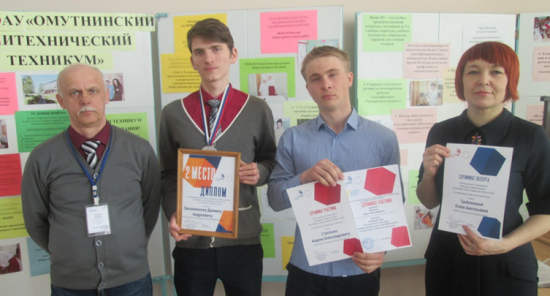 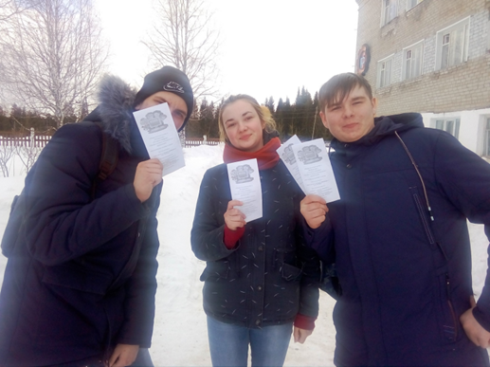 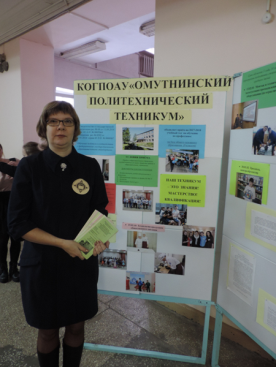 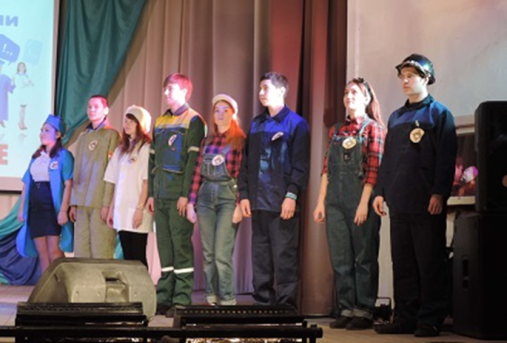 2 этап – основной Работа со школьниками и родителями:- Единый день профориентации в школах города и района;- Олимпиада по профессиям и специальностям;- Открытые уроки профмастерства;- Профориентационые акции, Территория профессий;- Профориентационные конкурсы для выпускников школ:Конкурс рецептов - фото конкурс «Студенческий завтрак»,Конкурс эссе, сочинений «В политех бы я пошел, пусть меня научат…», Конкурс хештегов для инстаграм «Мой ОПТ», Конкурс презентаций среди обучающихся школ «Моя будущая профессия», Конкурс творческих проектов среди обучающихся школ «Творчество в моей будущей профессии»;- Участие в собраниях выпускников школ города и района;- Выступление на классных часах, конференциях, круглых столах и родительских собраниях;- День открытых дверей, Мастер – классы и  экскурсии и многое другое.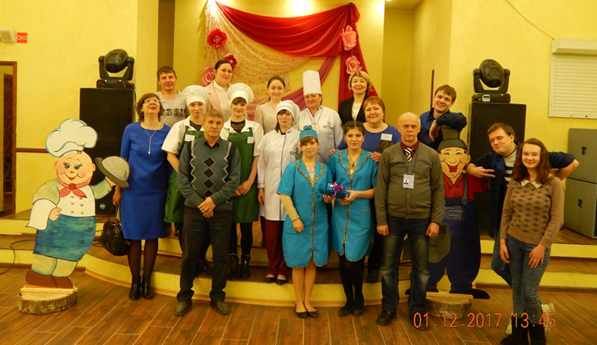 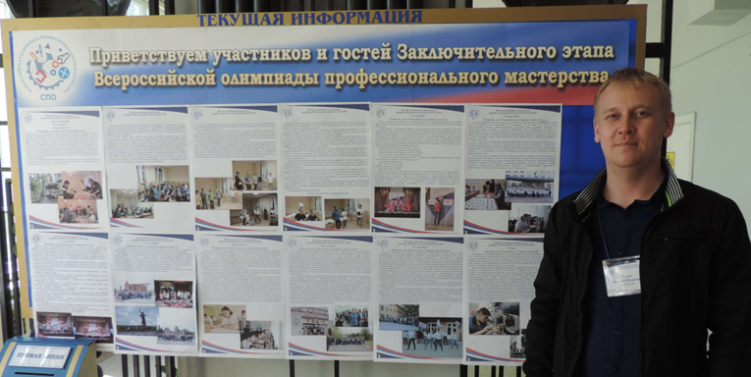 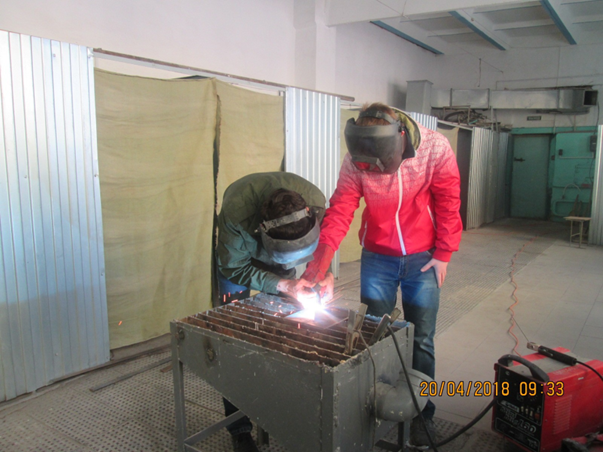 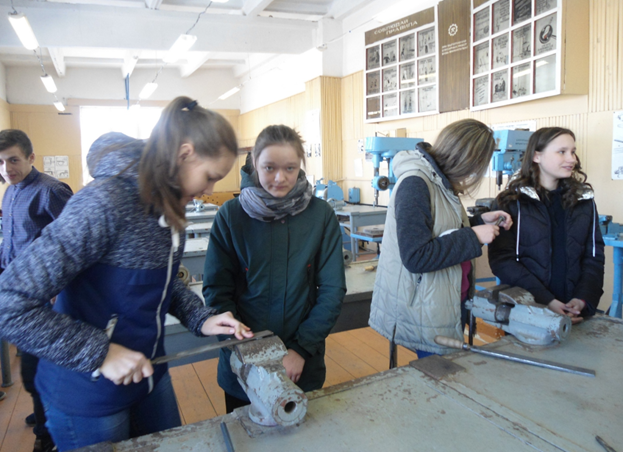 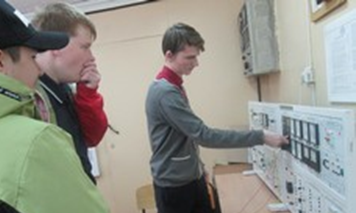 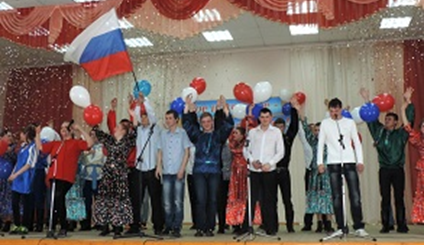 3 этап - заключительныйПодведение итогов  реализации проекта:  1. Мониторинг профессионального определения учащихся и выпускников школ Омутнинского района в 2018г (анкетирование благополучателей и анализ полученных результатов);2. Мониторинг трудоустройства и занятости выпускников.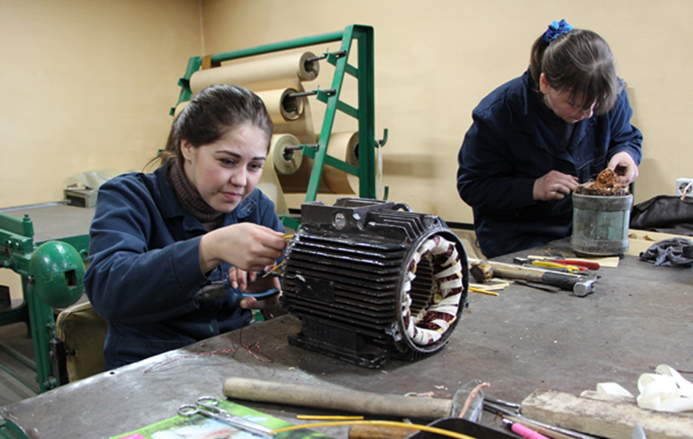 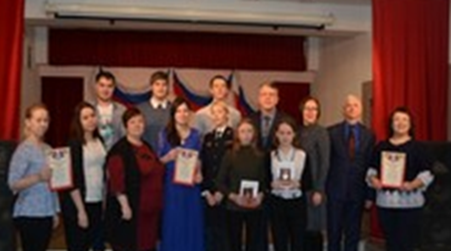 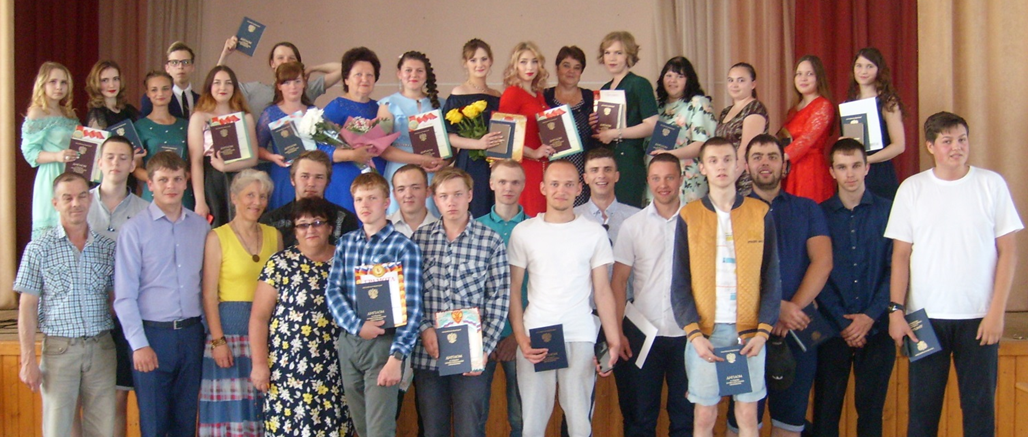 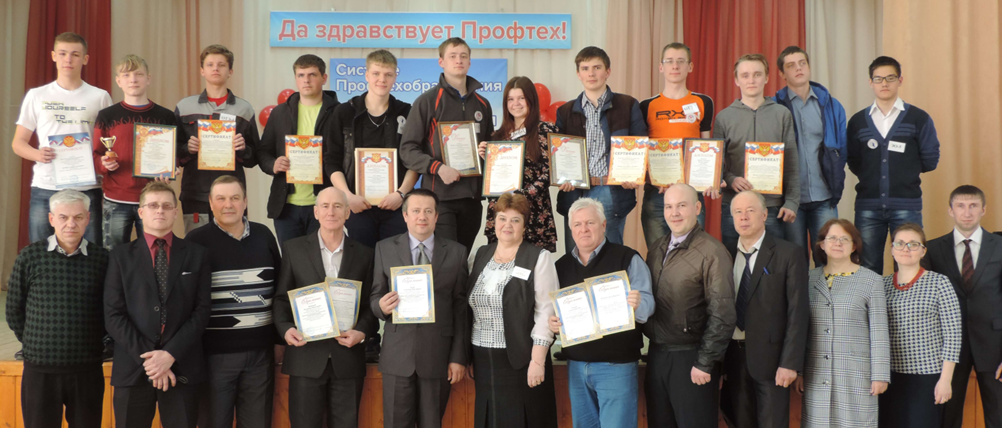 Перспективы развития исследовательской/проектной деятельности в учреждении и профессиональной деятельности автора.
1. Организация и проведение районных мероприятий конкурс профессионального мастерства для обучающихся, «Ярмарка профессий» с приглашением учебных заведений Омутнинского района и работодателей  района.2. Подписание 4-сторонних соглашений между образовательным учреждением, работодателем, обучающимся и Областной Центр помощи трудоустройстве обучающихся ПОО.3. Проект позволит  повысит % обучающихся осознанно определиться в выборе будущей профессии, с помощью пред профессиональной деятельности техникума (профпробы, мастер-классы, социально-значимых проектах, общественной жизни учреждения).  4. Снижение % правонарушений, совершенных подростками, а также снятие их с  учета КДН  ЗП, ПДН, путем вовлечения их в досуговую и  предпрофессиональную деятельность техникума.Корректировка программы на более раннее.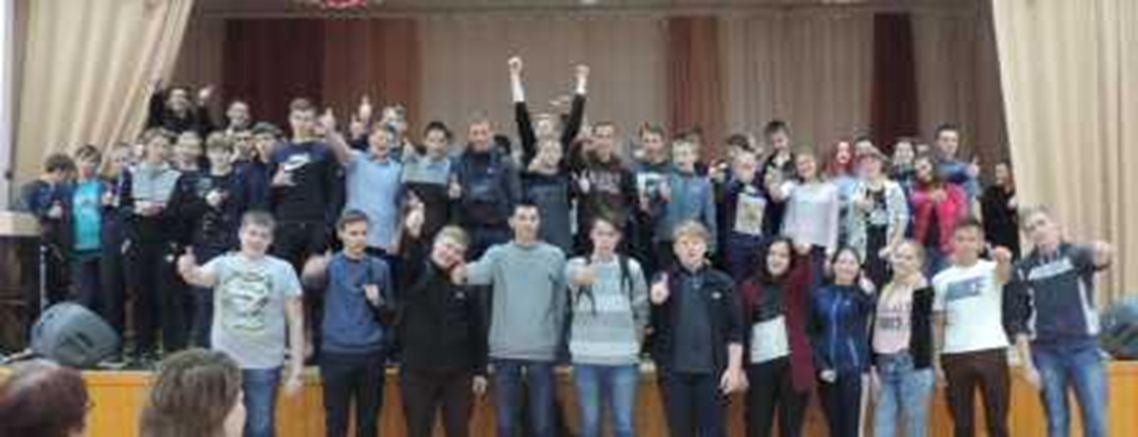 Приглашаем вас к сотрудничеству!Наш адрес: 612741 Кировская область, г. Омутнинск, ул. Садовая, д.51 
Тел/ факс (83352)2-23-52
Адрес электронной почты: pu20@inbox.ruАдрес сайта: www.goupu20.kirov.ru